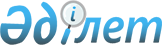 О присвоении наименования безымянной улице села Тасоба Есенсайского сельского округа Акжаикского районаРешение акима Есенсайского сельского округа Акжаикского района Западно-Казахстанской области от 17 ноября 2017 года № 15. Зарегистрировано Департаментом юстиции Западно-Казахстанской области 4 декабря 2017 года № 4971
      Примечание РЦПИ.

      В тексте документа сохранена пунктуация и орфография оригинала.
      Руководствуясь Законами Республики Казахстан от 23 января 2001 года "О местном государственном управлении и самоуправлении в Республике Казахстан", от 8 декабря 1993 года "Об административно-территориальном устройстве Республики Казахстан", с учетом мнения населения села Тасоба и на основании заключения Западно-Казахстанской областной ономастической комиссии аким Есенсайского сельского округа РЕШИЛ:
      1.Присвоить наименование безымянной улице села Тасоба Есенсайского сельского округа Акжаикского района следующее наименование:
      улица "1-көше" - улица "Құлагер".
      2.Главному специалисту аппарата акима Есенсайского сельского округа (Жумказиева Б.К.) обеспечить государственную регистрацию данного решения в органах юстиции, его официальное опубликование в Эталоннам контрольном банке нормативных правовых актов Республики Казахстан и в средствах массовой информации.
      3.Контроль за исполнением настоящего решения оставляю за собой.
      4.Настоящее решение вводится в действие со дня первого официального опубликования.
					© 2012. РГП на ПХВ «Институт законодательства и правовой информации Республики Казахстан» Министерства юстиции Республики Казахстан
				
      Аким Есенсайского сельского округа

Д.К.Нургожа
